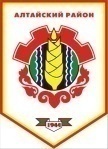 Российская ФедерацияРеспублика ХакасияСовет депутатовАршановского сельсоветаАлтайского района Республики ХакасияРЕШЕНИЕ05.07.2017                                                 с. Аршаново	                         № 126В связи с приведением нормативных правовых актов в соответствие с действующим законодательством, ст. 29 Устава муниципального образования Аршановский сельсовет Алтайского района Республики Хакасия, Совет депутатов Аршановского сельсовета Алтайского района Республики ХакасияРЕШИЛ:1. Отменить решение Совета депутатов Аршановского сельсовета от 29.03.2017 № 110 «О внесении изменений и дополнений в Устав муниципального образования Аршановский сельсовет Алтайского района Республики Хакасия».2. Настоящее Решение вступает в силу со дня его вынесения.Глава Аршановского сельсовета                                                                         Алтайского района Республики Хакасия                                              Н.А. ТанбаевОб отмене решения Совета депутатов Аршановского сельсовета от 29.03.2017 № 110 «О внесении изменений и дополнений в Устав муниципального образования Аршановский сельсовет Алтайского района Республики Хакасия»